===========================================================ПРОЕКТПОСТАНОВЛЕНИЕ№ ___                               	                                              от ____ мая 2021 годаО создании рабочей группы по формированию перечней муниципального имущества с целью оказания имущественной поддержки субъектам малого и среднего предпринимательства сельского поселения Бурибаевский сельсовет муниципального района Хайбуллинского район Республики БашкортостанВ соответствии с Федеральным законом от 06.10.2003 № 131-ФЗ «Об общих принципах организации местного самоуправления в Российской Федерации», Федеральным законом от  24.07.2007 № 209-ФЗ «О развитии малого и среднего предпринимательства в Российской Федерации», во исполнении Перечня поручений Президента Российской Федерации от 15.05.2018 №817-ГС (пункт 2 «г») п о с т а н о в л я ю: 1.Создать рабочую группу по формированию перечней муниципального имущества сельского поселения Бурибаевский сельсовет муниципального района Хайбуллинский  район Республики Башкортостан с целью оказания имущественной поддержки субъектам малого и среднего предпринимательства и утвердить её состав согласно приложению № 1 к настоящему постановлению.2. Контроль за исполнением настоящего постановления возложить за собой.Глава сельского поселения                                                                 Э.И. АндрееваПриложение №1к постановлению №____от __ ___________20__гСостав рабочей группыпо формированию перечня муниципального имущества с целью оказания имущественной поддержки субъектам малого и среднего предпринимательства и физическим лицам, не являющимся индивидуальными предпринимателям и применяющим специальный налоговый режим«Налог на профессиональный доход»Управляющего делами                                                                     З.Р. ИбрагимоваБашҡортостан РеспубликаһыХәйбулла районымуниципаль районыБүребай ауыл Советыауыл биләмәһеХакимиәте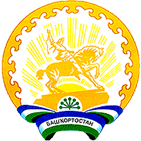 Администрациясельского поселенияБурибаевский  сельсоветмуниципального районаХайбуллинский районРеспублики БашкортостанАндреева Эльвира Ильдаровна-Глава сельского поселения Бурибаевский сельсовет муниципального района Хайбуллинский район Республики  БашкортостанИбрагимова Зиля Раисовна-Управляющий делами Администрации сельского поселения Бурибаевский сельсовет муниципального района Хайбуллинский район Республики  Башкортостан Члены комиссии:Бикбова Эльвира Хамитовна-Специалист 1 категории Администрации сельского поселения Бурибаевский сельсовет муниципального района Хайбуллинский район Республики  Башкортостан;Людженский Сергей Евгеньевич-начальник капитального строительства АО «Бурибаевский ГОК», депутат Совета сельского поселения Бурибаевский сельсовет муниципального района Хайбуллинский район Республики  Башкортостан;Рачилина Татьяна Ивановна    -Директор ООО «Бурибаевское ЖКХ» (по согласованию).